Job Description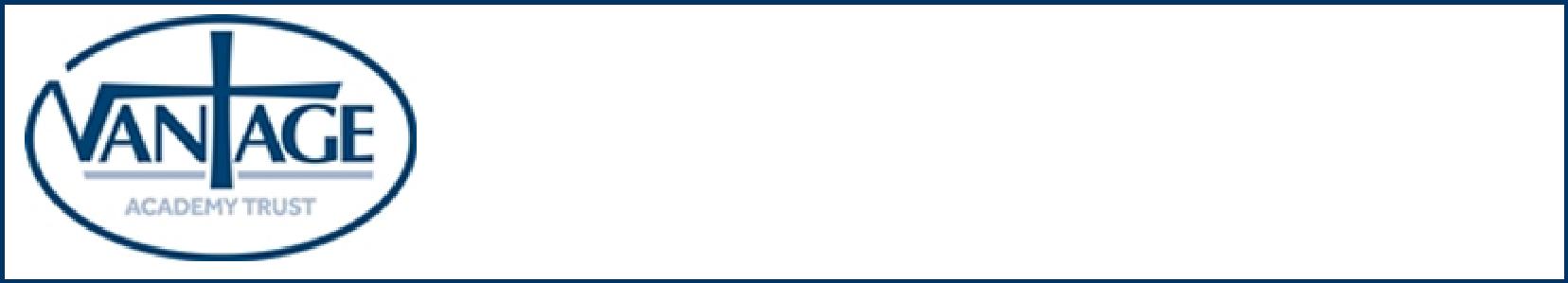 SEN Teacher Resource Provision ManagerCustomer Care - To provide quality services that are what our customers want and need. To give customers the opportunity to comment or complain if they need to. To work with customers and do what needs to be done to meet their needs. To inform your line manager about what customers say in relation to the services delivered.Develop oneself and others - To make every effort to access development opportunities and ensure you spend time with your line manager identifying your development needs through your personal development plan. To be ready to share learning with others and to take part in the school’s system of annual appraisal of performance.Valuing Diversity -To accept everyone has a right to their distinct identity. To treat everyone with dignity and respect, and to ensure that what all our customers tell us is valued by reporting it back into the organisation. To be responsible for promoting and participating in the achievement of the departmental valuing diversity action plan.Safeguarding – Vantage Academy Trust is committed to safeguarding and promoting the welfare of children and young people and expects all staff and volunteers to share this commitment.  The post holder may reasonably be expected to undertake other duties commensurate with the level of responsibility that may be allocated from time to time.Prepared by: H Hodgson Date: May 2018Person SpecificationSEN Teacher Resource Provision Manager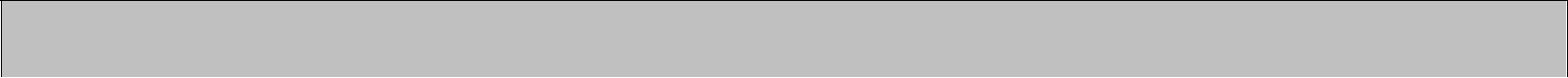 Note to Applicants: Please try to show in your application form how best you meet these requirementsDate Person Specification Prepared/Updated	May 2018Person Specification Prepared By	H Hodgson				GradeHoursFull TimePrimary Purpose of the JobThe professional duties of a teacher, as set out in the School Teachers’ Pay and Conditions document. The provision of the agreed school curriculum for children with ASD and the implementation of our school policies. Resource Provision ManagerResponsible toPrincipalPrincipal ResponsibilitiesTo be responsible for the Resource Provision and the staff and children allocated to the Resource Provision MAIN DUTIESAs SEN teacher of Vantage Academy Trust, you willCarry out the professional duties of a teacher, as set out in the School Teachers’ Pay and Conditions document.Teach, according to their educational needs, the pupils assigned to you, including the setting and marking of work.  Plan and prepare learning programmes.Assess, record and report on the development, progress and attainment of pupils. Establish good relationships and good working practices in your classroom and across the school community.Communicate effectively and engage positively with children, staff, parents and the wider communityLead, support, motivate and direct Teaching Assistants.Ensure that school policies and practices are rigorously followed.Support the ethos and values of the school and follow high standards of professionalism.Ensure that the environment within and around the classroom is tidy, stimulating, follows school policy and is a true reflection of the ethos of the school.Keep up to date with current educational practice by attending such training and CPD as may be required. Prepare for, and participate in all staff and parental meetings relevant to the role of the class teacher.As Resource Provision Manager, you will:Teach all areas of the differentiated curriculum  Be responsible for the children in the Resource Provision with Special Educational Needs and have a working knowledge of the SEN Code of Practice. Take responsibility for the progress of ASD children in your care.  Organise your classroom and learning resources to create a positive learning environment.  Plan, prepare and monitor EHCPS.  Plan, prepare and present lessons that cater for the needs of the whole ability range within the resourced provision.  Motivate pupils with enthusiastic imaginative presentation.  Maintain positive behaviour strategies.  Prepare lessons to facilitate positive pupil development.  To work closely with and act on advice from external agencies. To conduct and lead annual reviews of pupils in resourced provision. Tracks pupil progress over time, and across the curriculum, for children within the resourced provisionRegularly record levels of attainment, in line with school policy.  Monitor the performance of the teacher assistants   Liaise with colleagues and work flexibly. Work with the Senior Leadership Team to plan and co-ordinate workStay up to date with changes and developments in the area of autism and ASD  Provide feedback to parents on a pupil’s progress at parent’s evenings and other meetings.Lead evaluation strategies to contribute to overall school self-evaluation Maintain personal expertise and share it with others Act as a role model of good classroom practice for other teachers, modelling effective strategies for them Monitor and evaluate standards of teaching, identifying areas for development Plan and implement strategies to improve teaching where needs have been identified Induct, support and monitor new staff within the Resource Provision, ensuring they have access to training and support when necessary. Support the Performance Management Review cycle for staff within the Resource ProvisionSupport for the school:To attend relevant courses and staff training as required.Be aware of and comply with school policies and procedures relating to child protection, health, safety and security, confidentiality and data protection. Report all concerns to the appropriate person (as named in the policy concerned). Contribute to the overall ethos/ work/ aims of the School and Vantage Academy Trust. Contribute to the school ethos, aims and development/improvement plans. Appreciate and support the role of other professionals. To carry out other duties commensurate with the grade and nature of the post.STAGE ONESTAGE ONESTAGE ONEDisabled candidates are guaranteed an interview if they meet the minimum essential requirementsDisabled candidates are guaranteed an interview if they meet the minimum essential requirementsMINIMUM ESSENTIAL REQUIREMENTSMINIMUM ESSENTIAL REQUIREMENTSMINIMUM ESSENTIAL REQUIREMENTSMINIMUM ESSENTIAL REQUIREMENTSMETHOD OF ASSESSMENTSKILLS AND COMPETENCYSKILLS AND COMPETENCYSKILLS AND COMPETENCYSKILLS AND COMPETENCY1. Qualified Teacher Status  Qualified Teacher Status  Qualified Teacher Status Application form2.Experience in working with SEN childrenExperience in working with SEN childrenExperience in working with SEN childrenApplication form3.To be a ‘good’ or ‘outstanding’ teacherTo be a ‘good’ or ‘outstanding’ teacherTo be a ‘good’ or ‘outstanding’ teacherApplication form4.Ability to provide professional leadership and management of a staff team and contribute to the work of other teams to secure high quality teaching, effective use of resources and improved standards of learning and achievement for pupils. Ability to provide professional leadership and management of a staff team and contribute to the work of other teams to secure high quality teaching, effective use of resources and improved standards of learning and achievement for pupils. Ability to provide professional leadership and management of a staff team and contribute to the work of other teams to secure high quality teaching, effective use of resources and improved standards of learning and achievement for pupils. Interview/ Application formKnowledge of relevant legislation - in particular of the SEN Code of Practice,  equal opportunities and disability discrimination legislation and how these apply to pupils with Statements as well as those without. Knowledge of relevant legislation - in particular of the SEN Code of Practice,  equal opportunities and disability discrimination legislation and how these apply to pupils with Statements as well as those without. Knowledge of relevant legislation - in particular of the SEN Code of Practice,  equal opportunities and disability discrimination legislation and how these apply to pupils with Statements as well as those without.  Interview/ Application form5.Knowledge of the range and type of interventions available and be able to apply these appropriately in the context of the School's resources and the individual child.Knowledge of the range and type of interventions available and be able to apply these appropriately in the context of the School's resources and the individual child.Knowledge of the range and type of interventions available and be able to apply these appropriately in the context of the School's resources and the individual child. Interview/ Application form6.Experience of inter-agency work. Experience of inter-agency work. Experience of inter-agency work. Interview/ Application form7.Ability to use data effectively in setting targets and tracking progressAbility to use data effectively in setting targets and tracking progressAbility to use data effectively in setting targets and tracking progressInterview/ Application form8. Able to provide a tidy, stimulating and attractive class environment Able to provide a tidy, stimulating and attractive class environment Able to provide a tidy, stimulating and attractive class environmentInterview/ Application form9.Able to communicate effectively with children staff, parents and the wider communityAble to communicate effectively with children staff, parents and the wider communityAble to communicate effectively with children staff, parents and the wider communityInterview/ Application form10.A commitment to continuing training and professional learning, training and development as required.A commitment to continuing training and professional learning, training and development as required.A commitment to continuing training and professional learning, training and development as required.Interview/ Application form11.12.Able to relate well and communicate with othersAble to relate well and communicate with othersAble to relate well and communicate with othersInterview/ Application form13.Able to listen to and gain the respect of othersAble to listen to and gain the respect of othersAble to listen to and gain the respect of othersInterview/ Application form14.Adaptable, with a willingness to embrace changeAdaptable, with a willingness to embrace changeAdaptable, with a willingness to embrace changeInterview/ Application form15.Organised, methodical and displaying high motivation and high  expectations of childrenOrganised, methodical and displaying high motivation and high  expectations of childrenOrganised, methodical and displaying high motivation and high  expectations of childrenInterview/ Application form16. In sympathy with the vision, aims and ethos of the schoolIn sympathy with the vision, aims and ethos of the schoolIn sympathy with the vision, aims and ethos of the schoolInterview/ Application formMINIMUM ESSENTIAL REQUIREMENTSMINIMUM ESSENTIAL REQUIREMENTSMINIMUM ESSENTIAL REQUIREMENTSMINIMUM ESSENTIAL REQUIREMENTSMETHOD OF ASSESSMENTCORE ORGANISATIONAL COMPETENCIESCORE ORGANISATIONAL COMPETENCIESCORE ORGANISATIONAL COMPETENCIESCORE ORGANISATIONAL COMPETENCIESValuing DiversityValuing DiversityInterviewListen to and support the diverse contributions made to the school/setting without prejudice. Challenge behaviours and processes which do not positively advance the diversity agenda whilst being prepared to accept feedback about own behaviour. Recognise people’s strengths, aspirations and abilities and help to develop their potential. Understand how valuing diversity and inclusion can improve our ability to deliver better services and reduce disadvantage.Listen to and support the diverse contributions made to the school/setting without prejudice. Challenge behaviours and processes which do not positively advance the diversity agenda whilst being prepared to accept feedback about own behaviour. Recognise people’s strengths, aspirations and abilities and help to develop their potential. Understand how valuing diversity and inclusion can improve our ability to deliver better services and reduce disadvantage.Listen to and support the diverse contributions made to the school/setting without prejudice. Challenge behaviours and processes which do not positively advance the diversity agenda whilst being prepared to accept feedback about own behaviour. Recognise people’s strengths, aspirations and abilities and help to develop their potential. Understand how valuing diversity and inclusion can improve our ability to deliver better services and reduce disadvantage.Listen to and support the diverse contributions made to the school/setting without prejudice. Challenge behaviours and processes which do not positively advance the diversity agenda whilst being prepared to accept feedback about own behaviour. Recognise people’s strengths, aspirations and abilities and help to develop their potential. Understand how valuing diversity and inclusion can improve our ability to deliver better services and reduce disadvantage.Listen to and support the diverse contributions made to the school/setting without prejudice. Challenge behaviours and processes which do not positively advance the diversity agenda whilst being prepared to accept feedback about own behaviour. Recognise people’s strengths, aspirations and abilities and help to develop their potential. Understand how valuing diversity and inclusion can improve our ability to deliver better services and reduce disadvantage.Listen to and support the diverse contributions made to the school/setting without prejudice. Challenge behaviours and processes which do not positively advance the diversity agenda whilst being prepared to accept feedback about own behaviour. Recognise people’s strengths, aspirations and abilities and help to develop their potential. Understand how valuing diversity and inclusion can improve our ability to deliver better services and reduce disadvantage.Listen to and support the diverse contributions made to the school/setting without prejudice. Challenge behaviours and processes which do not positively advance the diversity agenda whilst being prepared to accept feedback about own behaviour. Recognise people’s strengths, aspirations and abilities and help to develop their potential. Understand how valuing diversity and inclusion can improve our ability to deliver better services and reduce disadvantage.Listen to and support the diverse contributions made to the school/setting without prejudice. Challenge behaviours and processes which do not positively advance the diversity agenda whilst being prepared to accept feedback about own behaviour. Recognise people’s strengths, aspirations and abilities and help to develop their potential. Understand how valuing diversity and inclusion can improve our ability to deliver better services and reduce disadvantage.Listen to and support the diverse contributions made to the school/setting without prejudice. Challenge behaviours and processes which do not positively advance the diversity agenda whilst being prepared to accept feedback about own behaviour. Recognise people’s strengths, aspirations and abilities and help to develop their potential. Understand how valuing diversity and inclusion can improve our ability to deliver better services and reduce disadvantage.Listen to and support the diverse contributions made to the school/setting without prejudice. Challenge behaviours and processes which do not positively advance the diversity agenda whilst being prepared to accept feedback about own behaviour. Recognise people’s strengths, aspirations and abilities and help to develop their potential. Understand how valuing diversity and inclusion can improve our ability to deliver better services and reduce disadvantage.Caring for CustomersListen and respond to customer need. Network with others to develop services for the benefit of the school community.Caring for CustomersListen and respond to customer need. Network with others to develop services for the benefit of the school community.InterviewCaring for CustomersListen and respond to customer need. Network with others to develop services for the benefit of the school community.Caring for CustomersListen and respond to customer need. Network with others to develop services for the benefit of the school community.InterviewCaring for CustomersListen and respond to customer need. Network with others to develop services for the benefit of the school community.Caring for CustomersListen and respond to customer need. Network with others to develop services for the benefit of the school community.InterviewDeveloping Self and OthersBe willing to share learning and encourage others to do the same. Listen to others and respond to their needs. Strives for improvement and take responsibility for own development. Be self-confident and lead by example.Health and SafetyAbility to identify risk to self and others when undertaking work activities and appropriate actions needed to minimise risk.ConfidentialityAcknowledge the need to maintain confidentiality at all times and to become aware of the National, Local Authority, Trust and School policies on Confidentiality, and the management and sharing of information.Energy EfficiencyBe aware of the energy efficiency issues in own area of work and throughout the organisationDeveloping Self and OthersBe willing to share learning and encourage others to do the same. Listen to others and respond to their needs. Strives for improvement and take responsibility for own development. Be self-confident and lead by example.Health and SafetyAbility to identify risk to self and others when undertaking work activities and appropriate actions needed to minimise risk.ConfidentialityAcknowledge the need to maintain confidentiality at all times and to become aware of the National, Local Authority, Trust and School policies on Confidentiality, and the management and sharing of information.Energy EfficiencyBe aware of the energy efficiency issues in own area of work and throughout the organisationInterviewInterviewInterviewInterviewSTAGE TWOTo be used in the event of a large number of applicants meeting the minimum essential requirementsTo be used in the event of a large number of applicants meeting the minimum essential requirementsADDITIONAL/ DESIRABLE REQUIREMENTSADDITIONAL/ DESIRABLE REQUIREMENTSMETHOD OF ASSESSMENT1. Experience of successful leadership and management within a school or other educational setting.Interview/Application form2.An interest in customising the curriculum to make it more exciting and relevantInterview/Application form3.Awareness of current initiatives in education Interview/Application form4.Ability to maintain a sense of humourInterview/Application form5.Display energy and enthusiasmInterview/Application form6.Be a supportive and pro-active member of a teamInterview/Application form7.Experience of providing guidance and support to colleagues in teaching and learningInterview/Application form8.Experience of leading Staff INSETInterview/ Application form